Фототаблица осмотра конструкций расположенныхпо адресу: поворот в сторону СТСН «Летние юрты» от 24.03.2023.Съёмка проводилась в 11 часов 00 минут телефоном Xiaomi 11TФото 1 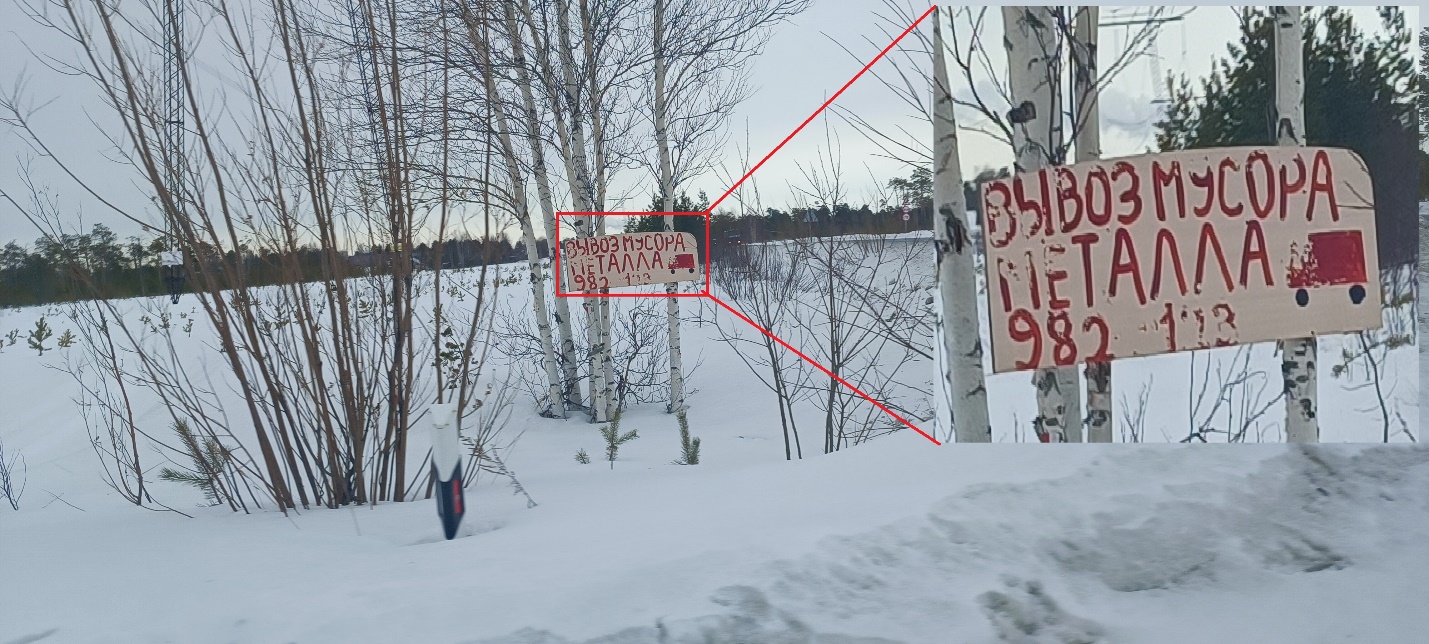 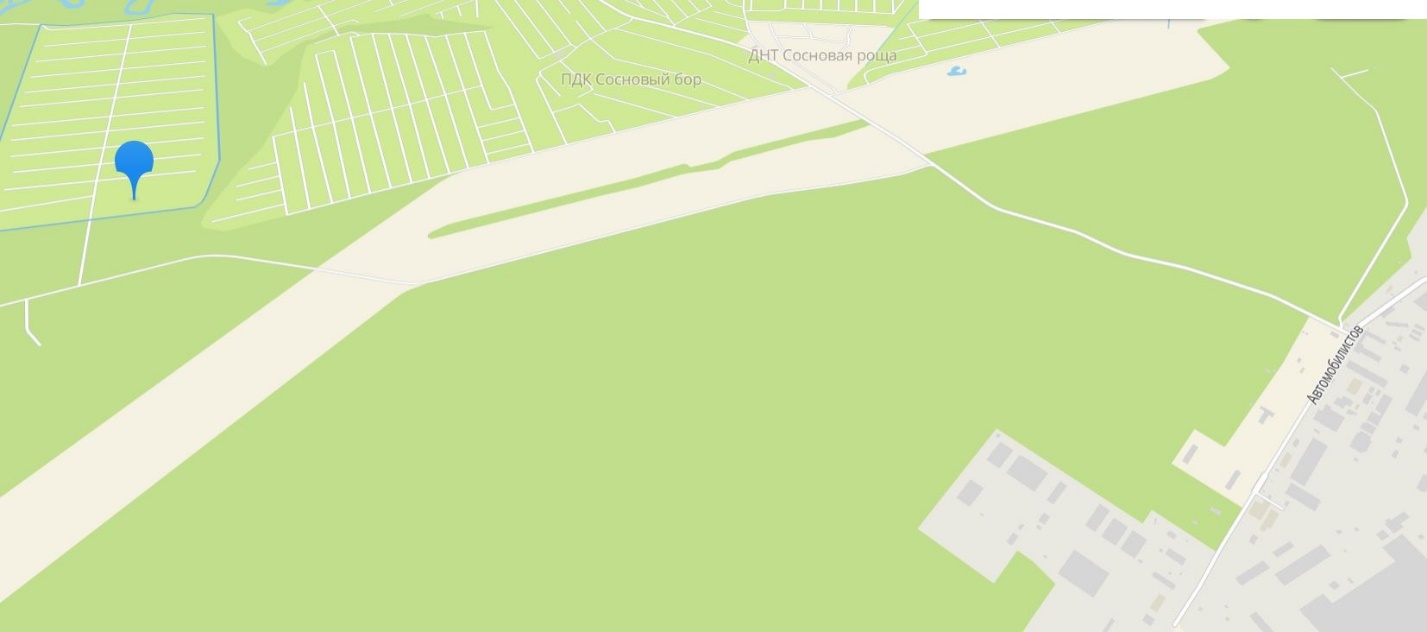 